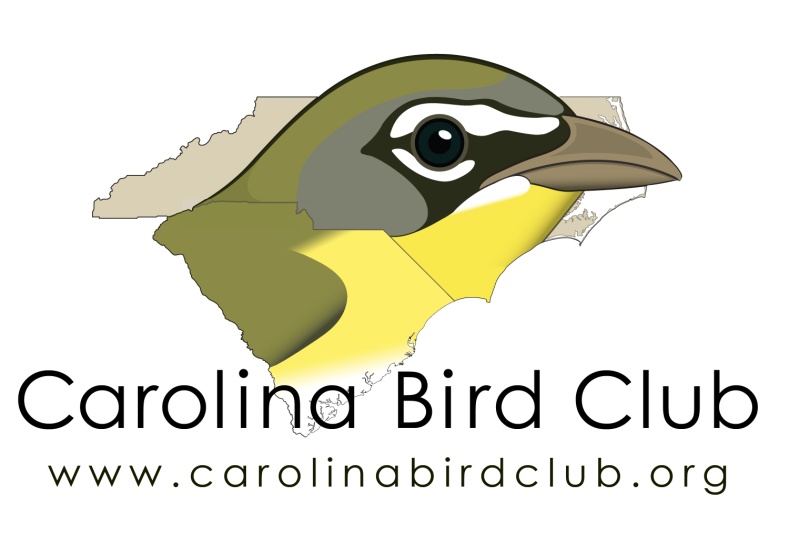 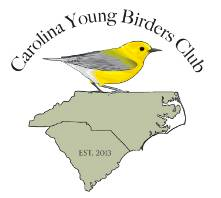 Carolina Bird Club Scholarship Application formSeasonal MeetingApplicant Name:  	Age at date of the seasonal CBC meeting:  	Address:  	Phone: __________________________________Cell (optional)_____________________________Email___________________________________Parent or legal guardianSignature: ____________________________________________________Note that for scholarship recipients who are under 18 years old at the time of the CBC seasonal meeting, parents must sign a separate waiver form upon the scholarship recipient’s registration for and prior his / her attendance at the CBC seasonal meeting.ApplicantSignature:  		Date and location of the seasonal CBC meeting________________________________________________________________________________________I am willing to present my essay at a seasonal CBC meeting: Y____N____ I will submit an essay for the CBC Newsletter or Chat: Y____N____I am willing to volunteer at this meeting: Y______N______Carolina Bird ClubScholarship Application FormSeasonal MeetingSubmit a brief essay of 250 words or greater that describes the following.Your interest in bird watching and the Carolina Bird Club.Any achievements or notable birding experiences in the Carolinas.Your level of participation, if any, in the current meeting including any previous volunteer projects.In addition, please submit your anticipated expenses.Applicants are welcome to submit letters of endorsement; either from teachers or adult birding mentors, affirming the applicant’s commitment to birds and birding.We look forward to receiving your application!(1 application per family)